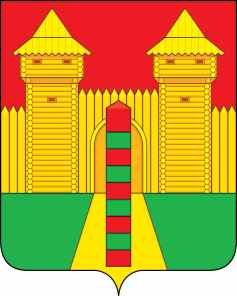 АДМИНИСТРАЦИЯ  МУНИЦИПАЛЬНОГО  ОБРАЗОВАНИЯ «ШУМЯЧСКИЙ   РАЙОН» СМОЛЕНСКОЙ  ОБЛАСТИПОСТАНОВЛЕНИЕот 26.04.2024г. № 212          п. ШумячиВ соответствии с Земельным кодексом Российской Федерации, решением Шумячского районного Совета депутатов от 01.02.2002 № 7 «Об управлении и распоряжении земельными участками, находящимися в государственной собственности и расположенными на территории муниципального образования «Шумячский район» Смоленской области», на основании заявления                         А. Т. Аветисяна от 25.04.2024г. б/нАдминистрация муниципального образования «Шумячский район» Смоленской областиП О С Т А Н О В Л Я Е Т:                 1. Предоставить в аренду на срок 5 (пять) лет   земельный участок из земель сельскохозяйственного назначения с кадастровым номером 67:24:0030103:235, находящийся по адресу: Российская Федерация, Смоленская область, муниципальный район Шумячский, сельское поселение Руссковское, западнее д. Брозданы (далее – Участок), для использования в целях – сельскохозяйственное использование, площадью 1052994 кв.м.            2.  Ограничения использования или обременения Участка:             - земельный участок полностью расположен в границах зоны с реестровым номером 67:00-6.77 от 15.03.2019, ограничение использования земельного участка в пределах зоны: Указ Президента РФ "Об утверждении перечня приграничных территорий, на которых иностранные граждане, лица без гражданства и иностранные юридические лица не могут обладать на праве собственности земельными участками" от 09.01.2011г. №26, вид/наименование: Приграничная территория, на которой иностранные граждане, лица без гражданства и иностранные юридические лица не могут обладать на праве собственности земельными участками, тип: Пограничная зона, дата решения: 09.01.2011, номер решения: 26, наименование ОГВ/ОМСУ: Президентом РФ;            - для данного земельного участка обеспечен доступ посредством земельного участка (земельных участков) с кадастровым номером (кадастровыми номерами): Земли (земельные участки) общего пользования. Сведения об ограничениях права на объект недвижимости, обременениях данного объекта, не зарегистрированных в реестре прав, ограничений прав и обременений недвижимого имущества: вид ограничения (обременения): ограничения прав на земельный участок, предусмотренные статьей 56 Земельного кодекса Российской Федерации; срок действия: c 04.04.2024; реквизиты документа-основания: указ от 09.01.2011 № 26 выдан: Президентом РФ;           -  ограничения прав на земельный участок, предусмотренные статьей 56 Земельного кодекса Российской Федерации; Срок действия: не установлен; реквизиты документа-основания: указ от 09.01.2011 № 26 выдан: Президентом РФ; Содержание ограничения (обременения): Указ Президента РФ "Об утверждении перечня приграничных территорий, на которых иностранные граждане, лица без гражданства и иностранные юридические лица не могут обладать на праве собственности земельными участками" от 09.01.2011г. №26; Реестровый номер границы: 67:00-6.77; Вид объекта реестра границ: Зона с особыми условиями использования территории; Вид зоны по документу: Приграничная территория, на которой иностранные граждане, лица без гражданства и иностранные юридические лица не могут обладать на праве собственности земельными участками; Тип зоны: Пограничная зона.          3. Отделу экономики и комплексного развития Администрации муниципального образования «Шумячский район» Смоленской области подготовить проект договора аренды Участка. Глава муниципального образования «Шумячский район» Смоленской области                                              Д.А. КаменевО предоставлении в аренду                      А. Т. Аветисяну земельного участка, государственная собственность на который не разграничена на новый срок